                                                                      AGENDA                                      MEETING OF VETERANS ADVISORY COUNCIL                                            TUESDAY OCTOBER 11, 2016 6:30 PM                               SCITUATE MARITIME CENTER EDWARD FOSTER RD.1.  Meeting Called To Order2.  Pledge of Allegiance3.  Members Introduction4.  Vote Minutes July 12, 2016 Meeting5.  Veterans Day6.  Old Business     a. Merritt Cemetery Maintenance     b. Cudworth Cemetery Update7.  New Business     a. Future Activities/Projects8.  Public Comment9.  Set Next Meeting Date/Time/Location      Adjourn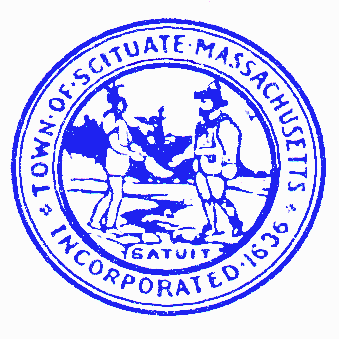 